Бюджетное учреждение Ханты-Мансийского автономного округа Югры «Комплексный центр социального обслуживания населения «Фортуна»филиал в п.г.КондинскоеОтделение психолого – педагогической помощи семье и детям(сектор дневного пребывании несовершеннолетних)КОМПЛЕКСНАЯ ПРОГРАММАЛЕТНЕГО ОЗДОРОВИТЕЛЬНОГО ОТДЫХА ДЛЯ НЕСОВЕРШЕННОЛЕТНИХВ УСЛОВИЯХ ДНЕВНОГО ПРЕБЫВАНИЯ«ПУТЕШЕСТВИЕ ЗА 21 ДЕНЬ»СОГЛАСОВАНОЗаведующий филиалом/«___» ____________201__годагп. Кондинское2017 годИнформационная картаСодержаниеИнформационная карта………………………………………………………………………2Пояснительная записка…………………………………………………………………….…5Актуальность программы…………………………………………………………………….6Целевая группа………………………………………………………………………………..7Цель программы………………………………………………………………………………8Задачи программы…………………………………………………………………………….8Формы и методы работы……………………………………………………………………..9Содержание программы   ……………………………….………………………………….10Этапы реализации  …………..……………………………………………………………...10Направления деятельности……………….………………………………………………....11План мероприятий……………………………………………………………...…………...12Ресурсы………………………………………………………………………………...…….24Контроль и управление программой………………………………..……………...……....26Ожидаемые результаты………….………………………………………………...………..27Список литературы………………………………………………………………...……..…28Приложение…………………………………………………………………...………….….29ПОЯСНИТЕЛЬНАЯ ЗАПИСКА.Летние каникулы - это замечательная пора свободного времени, когда ребенок имеет возможность стать активным участником, организатором социально-значимой для себя деятельности, необходимо только создать условия для использования каникулярного времени в интересах детства.Летний отдых – это не просто прекращение учебной деятельности ребенка. Это активная пора его социализации, продолжение образования. Именно поэтому обеспечение занятости несовершеннолетних в период летних каникул является приоритетным направлением государственной политики в области образования детей и подростков. Во время летних каникул происходит разрядка накопившейся за год напряженности, восстановление израсходованных сил, здоровья, развитие творческого потенциала.Летний оздоровительный лагерь создает условия для эмоционального, привлекательного отдыха и досуга несовершеннолетних, укрепления  их здоровья, удовлетворения потребностей в новизне впечатлений, творческой самореализации, общении и деятельности в разнообразных формах, включающих творчество, познание, игру и другие сферы возможного самоопределения.Летний оздоровительный отдых для несовершеннолетних в условиях дневного пребывания время их обогащения, время действий, пробы и проверки своих сил, время освоения и осмысления окружающего мира. АКТУАЛЬНОСТЬ ПРОГРАММЫ«Дети должны всегда иметь право на счастливое детство. Их время должно быть временем радости, временем мира, игр, учебы и роста»Конвенция о правах ребенка.Приходит летняя пора, пора летнего отдыха. Всё чаще родителей посещают мысли о том, как же организовать досуг своим детям, чтобы отдых был не только полезным, но и качественным. Естественно, что не все родители могут в период летних каникул самостоятельно организовать такой отдых для своих детей.Ежегодно на базе «БУ ХМАО – Югры «Комплексного центра социального обслуживания населения «Фортуна» филиала гп. Кондинское в отделении психолого–педагогической помощи семье и детям (сектор дневного пребывания несовершеннолетних) около 30 несовершеннолетних войдут в кипучую жизнь творчества, дружбы.В целях организации содержательного и позитивного досуга несовершеннолетних в период летних каникул реализуется комплексная программа летнего оздоровительного отдыха, для несовершеннолетних в условиях дневного пребывания «Путешествие за 21 день».Разработка данной программы организации летнего отдыха, оздоровления и занятости несовершеннолетних была вызвана повышением спроса родителей и детей на организованный и содержательный отдых детей.Программа «Путешествие за 21 день» по своей направленности является комплексной, т. е. включает в себя разноплановую деятельность, объединяет различные направления: экономическая игра, самоуправление, проектно-творческая, оздоровительного отдыха и воспитания детей в условиях оздоровительного лагеря.Актуальность программы состоит в том, что ее содержание включает направления деятельности, отвечающие современным требованиям и условиям образования. Сегодня деловой мир нуждается в людях, способных принимать экономически грамотные решения и нести ответственность за их проведение в жизнь. Поэтому для детей особенно важно определить свои профессиональные возможности, почувствовать себя в роли лидера и исполнителя.Реализация комплексной программы летнего оздоровительного отдыха, для несовершеннолетних в условиях дневного пребывания «Путешествие за 21 день» запланирована на три смены, по трем направлениям: «Путь к успеху», «Путешествие в страну увлечений»», «Калейдоскоп открытий».Участники смен разных возрастных категорий и интересов, но жить они будут одной идеей. Девиз летней кампании: «Пробуй! Дерзай! Сверкай!».ЦЕЛЕВАЯ ГРУППА	Участие программе летнего оздоровительного отдыха могут принять несовершеннолетние в возрасте от 6 до 14 лет, признанные нуждающимися в социальном обслуживании, если существуют следующие обстоятельства, которые ухудшают или могу ухудшить условия их жизнедеятельности:- наличие в семье ребёнка или детей (в том числе находящихся под опекой, попечительством), испытывающих трудности в социальной адаптации;- наличие внутрисемейного конфликта, в том числе с лицами с наркотической или алкогольной зависимостью, лицами, имеющими пристрастие к азартным играм, лицами, страдающими психическими расстройствами, наличие насилия в семье;- отсутствие работы и средств к существованию;- отсутствие совместно проживающих родственников (иных членов семьи) либо иных лиц, обязанных в соответствии с законодательством Российской Федерации обеспечить помощь и уход;- наличие двух и более детей дошкольного возраста в многодетных и замещающих семьях, у одиноких матерей (отцов);- противоправное поведение родителей или законных представителей несовершеннолетних, неисполнение ими своих обязанностей по воспитанию детей, их обучению и (или) содержанию, жестокое обращение с детьми.ЦЕЛЬ И ЗАДАЧИ ПРОГРАММЫЦель: Создать условия для всестороннего развития, оздоровления, самореализации и социализации личности несовершеннолетних в период летних каникул, через творческие, познавательные, игровые и спортивные мероприятия.Задачи:Организационные:- подобрать методический материал для реализации мероприятий программы.Исследовательские:- выявить заинтересованность несовершеннолетних в различных видах деятельности.Практические:- организовать досуговую деятельность, направленную на развитие личностного роста ребёнка;- расширить кругозор знаний несовершеннолетних в рамках направлений программы.Аналитические: - провести анализ результатов по итогам реализации программы.ФОРМЫ И МЕТОДЫ РАБОТЫВ программе «Путешествие за 21 день» летнего оздоровительного отдыха для несовершеннолетних на базе отделения психолого-педагогической помощи семье и детям (сектор дневного пребывания несовершеннолетних) для более эффективного достижения поставленной цели и задач используются следующие формы и методы работы:Формы работы:Методы оздоровления:- фототерапия;- утренняя гимнастика;- спортивные занятия и соревнования;- беседы о здоровом образе жизни.Методы воспитания:- убеждение;- поощрение;- личный пример;- вовлечение каждого в деятельность.Методы развития:- словесные методы (объяснение, беседа, рассказ, диалог);- практическая работа (упражнения, тренинги, изготовление творческих работ и др.);- наглядный (показ мультимедийных материалов, фото презентаций);- игры (развивающие, познавательные, подвижные, сюжетно-ролевые,интеллектуальные, настольные, экономические).СОДЕРЖАНИЕ ПРОГРАММЫЭТАПЫ И СРОКИ РЕАЛИЗАЦИИ ПРОГРАММЫЭтапы реализации программыРеализация программы предполагает 3 этапа: Организационный этап (апрель - май 2017 год) Цель: Подготовка к реализации программы.Подготовка материально–технической базы.Формирование нормативно–правовой документации по организации летнего оздоровительного отдыха для несовершеннолетних в условиях дневного пребывания в учреждении социального обслуживания;Разработка и распространение информационного раздаточного материала для несовершеннолетних и их родителей;Проведение инструктажей со специалистами отделения: по охране жизни и здоровья, соблюдение правил противопожарной безопасности, санитарно–эпидемиологического режима;Подготовка помещений для проведения мероприятий (кабинет для развивающих занятий, зал с игровой зоной и зоной отдыха);Формирование списков несовершеннолетних нуждающихся в летнем отдыхе;Заключение договоров с родителями, для участия несовершеннолетних в летнем отдыхе. Практический этап (июнь 2017г. – август 2017г.)Цель: реализация содержания программы. Проведение оздоровительных, спортивных, интеллектуальных, развлекательных, творческих мероприятий, познавательных занятий, конкурсов, викторин, акций и.т. п. Реализация основных мероприятий программы, проведение летних оздоровительных смен по следующим направлениям:- направление экономическая игра - «Путь к успеху»; - направление самоуправление - «Путешествие в страну увлечений»;- направление проектно–творческое - «Калейдоскоп открытий».  Аналитический этап (сентябрь 2017г.)Цель: подведение итогов летнего оздоровительного отдыха.- анализ работы.НАПРАВЛЕНИЕ ДЕЯТЕЛЬНОСТИ И ИХ СОДЕРЖАНИЕРеализация целей и задач смены осуществляется по программе «Путешествие за 21 день». Все дети – космонавты, экипаж космического корабля, планирует свою работу с учётом плана мероприятий. Центром всего является космический корабль «Детство».Каждый день смены космонавты на космическом корабле будут открывать, неизвестную для себя планету участвуя в мероприятиях дня.Всего планет 21 – по количеству дней пребывания детей в лагере. Экипаж космонавтов красочно оформляет планету в зависимости от темы дня. Рядом со звездным небом (вселенной) планируется расположить информационный стенд, на котором будут представлены Законы и Заповеди путешествия, режим работы, план работы. Конечно, мы не отрицаем, что что-либо может и не сработать. За долгие 21 дней наш космический корабль «Детство» может столкнуться с различными неожиданностями. Это могут быть и космические пираты, и НЛО, и метеоритные дожди и солнечные затмения, и неожиданный водопад звёзд.Каждый член космического корабля от капитана до космонавта должен соблюдать Законы и Заповеди.Законы:Закон точного времени.Закон доброты.Закон порядочности.Закон дружбы.Закон безопасности.Закон взаимовыручки.Заповеди:Экипаж – одна семьяОдин за всех и все за одногоКаждое дело вместеВсё делай творчески, а иначе зачем?Даже если трудно, доведи дело до конца.Чистота – залог здоровья.Выполнение всех Законов и Заповедей предполагает сделать жизнь в лагере интересной и насыщенной, приносящей радость себе и другим. Экипажем космонавтов разработана система стимулирования успешности и личностного роста.Система стимулирования успешности и личностного ростаКаждый «участник» ежедневно может получать награды за активное участие. Участвуя в мероприятиях, в экономических играх, работе творческой мастерской, дети зарабатывают - «фортунчики», которые помещаются на свою «пластиковую» карту.Итоговым мероприятием будет ярмарка, на которой дети приобретут предложенные товары.1. Направление экономическая игра - «Путь к успеху».Цель: создание условий для формирования и развития социальной активности детей, их подготовка к участию в экономической жизни общества.В современном мире каждый человек является неотъемлемым участником экономической жизни общества. С ранних лет необходимо прививать детям экономическое воспитание, которое позволит в дальнейшем им преодолеть все препятствия экономических отношений, встречающихся в реальной жизни.Данная подпрограмма «Путь к успеху», способствует развитию у детей экономического мышления, через познавательные мероприятия и экономические игры викторины, Участвуя в мероприятиях, дети  приобретают и осваивают экономические знания, совершенствуют коммуникативные навыки, учатся восстанавливать контакты, ставить пред собой реальные цели и достигать их.План мероприятия 1 сменыпрограммы «Путешествие за 21 день»Ежедневно с детьми проводятся мероприятия направленные на формирование здорового образа жизни:- наблюдение за состоянием здоровья несовершеннолетних;- оздоровительная утренняя  зарядка;- прогулки на свежем воздухе, подвижные игры;- витаминотерапия;- фитотерапия.Профилактические мероприятия по предупреждению чрезвычайных ситуаций и охране жизни несовершеннолетних летний период, направленные по обеспечению безопасности жизни несовершеннолетних:-проведение инструктажей по охране жизни и безопасности несовершеннолетних. («Правила пожарной безопасности», «Безопасность детей при проведении спортивных мероприятий», «Правила дорожного движения»).2. Направление самоуправление - «Путешествие в страну увлечений».	Цель: развитие лидерских и организаторских способностей несовершеннолетних, через мероприятия различной направленности.	Развитие самоуправления в коллективе детей играет важную роль. С одной стороны, этот процесс обеспечивает их включенность в решение значимых проблем, с другой – формирует социальную активность, способствует развитию лидерства. 	Участники подпрограммы «Путешествие в страну увлечений», ежедневно в тесном сотрудничестве с воспитателем организуют массовые мероприятия различной направленности (спортивные, игровые, творческие и др.). Дети учатся отдыхать активно, интересно, им даётся возможность проявить свои организаторские и творческие способности.	Комплекс этих мероприятий обеспечивает создание благоприятной среды для общения и развития, возможность включиться в социальную среду, способствующую овладению комплексом социальных ролей, норм и правил поведения. В детском коллективе создаётся атмосфера дружбы, братства, созидания, ответственности за себя и за окружающих тебя друзей.План мероприятия 2 сменыпрограммы «Путешествие за 21 день»Направление проектно-творческое - «Калейдоскоп открытий». Цель: расширение кругозора, развитие познавательных интересов и творческих способностей детей, формирование навыков проектной деятельности.Проектно-творческое направление подпрограммы «Калейдоскоп открытий» ориентировано на развитие у несовершеннолетних творческих способностей, самостоятельности, инициативности, сообразительности, которая закладывалась личностная основа творческого отношения к любой сфере деятельности. План мероприятия 3 сменыпрограммы «Путешествие за 21 день»РЕСУРСЫКАДРОВЫЕ РЕСУРСЫВ реализации программы летнего оздоровительного отдыха для несовершеннолетних в условиях дневного пребывания в отделении психолого–педагогической помощи семье и детям (сектор дневного пребывания несовершеннолетних) в летний период «Путешествие за 21 день» принимают участие:МАТЕРИАЛЬНО-ТЕХНИЧЕСКОЕ ОСНАЩЕНИЕДля реализации данной программы отделение предоставляет материально-техническую базу: кабинет для коррекционно-развивающих занятий;кабинет медицинской профилактики;актовый зал;сухой бассейн;телевизионная комната;гардеробная;игровая комната.ИНФОРМАЦИОННЫЕ РЕСУРСЫбуклеты: «Для Вас родители: Лето -2017»;информационный стенд  «Каникулы 2017»;памятки: «Безопасные летние каникулы», «Солнце, воздух и вода – наши лучшие друзья!» «Грамотный пешеход!»;оформление выставок.МЕТОДИЧЕСКИЕ РЕСУРСЫналичие утверждённой программы;интернет;специальная литература;периодические издания;нормативно-правовые акты;электронные ресурсы.КОНТРОЛЬ И УПРАВЛЕНИЕ ПРОГРАММОЙИсполнителями программы являются специалисты сектора дневного пребывания несовершеннолетних отделения психолого-педагогической помощи семье и детям. Общее руководство, межведомственную координацию и контроль реализации комплексных мероприятий осуществляет заведующий отделением психолого-педагогической помощи семье и детям, заведующий филиалом бюджетного учреждения Ханты-Мансийского автономного округа – Югры «Комплексный центр социального обслуживания населения «Фортуна», филиала в гп. Кондинское.РЕЗУЛЬТАТЫОЖИДАЕМЫЕ РЕЗУЛЬТАТЫСПИСОК ЛИТЕРАТУРЫ1. Мищенкова Л.В. Сценарий для внеклассной работы: метод. Пособие. – М.: Дрофа, 2008 – 156с.2. Пашнина В.М. Интеллектуально – познавательные игры для школьников / В.М. Пашнина. – Ростов н/Д: Феникс, 2008.- 346 (1)с. – (Здравствуй,  школа!).3. Поломис К. Дети в летнем лагере: Занятия в дождливую погоду/ Пер. с чеш. О.А. Суворовой; ил. З. Махитки.- М.: Профиздат, 1991.- 152с.4. Романова Н.И Экономическая игротека. - М.: Финансы и статистика, 1994.- 48с.: ил.5. Райзберг Б.А. Экономика для детей в играх, задачах и примерах. Практическое пособие. – М.: «Ось – 89», 1996.- 72с.6. Райзберг Б.А. Экономика для детей в играх, задачах и примерах. Методическое пособие. – М.: «Ось – 89», 1996.- 96с.7. Батурина И.С., Луков В. В. Школа бизнеса.- М.: Издательство «Станкин», 1992.- 128с., илл.8. Эриксон Дж., Блэр Б. Занимательные задания и игры обо всём на свете! 6+. – СПб.: Питер, 2015.- 64с.: ил - (Серия «Вы и ваш ребёнок»).9. В стране Экономика. / Ред.-сост. И. Жук – Мн.: Изд., ООО «Красико – Принт», 2001.- 128с. – (Праздник в школе).10. Дорожная безопасность: обучение и воспитание младшего школьника: Учебно-методическое пособие для общеобразовательных учреждений и системы дополнительного образования/ М.: Издательский Дом Третий Рим, 2004.- 80 с.11. Защитим детство! / Ред.- сост. Л.И. Жук – Мн.: Изд. ООО «Красико – Принт», 2001.-128с. – (Праздник в школе).12. Лучшие сценарии для летнего лагеря: настольная книга педагога – организатора/ авт. – сост. В.И. Руденко. - Изд. 3-е.- Ростов н/Д: Феникс, 2009.-(1)с. – (Зажигаем!).Приложение 1Режим дняПриложение 2АНКЕТА (для детей)Что тебе понравилось в лагере?___________________________________________________________________________________________________________________________Что тебе не понравилось?_____________________________________________________С кем из ребят ты подружился?________________________________________________Какие из мероприятий лагеря понравились тебе больше всего? Почему?___________________________________________________________________________________________________________________________________________________________________Было ли скучно в лагере?_____________________________________________________Что из того, что ты получил (а) в лагере, ты можешь использовать в своей повседневной жизни уже сейчас?__________________________________________________________________________________________________________________________Что бы ты хотел (а) пожелать себе?____________________________________________Что бы ты хотел (а) пожелать другим ребятам?____________________________________________________________________________________________________________Что бы ты хотел (а) пожелать педагогам?________________________________________Можно ли сказать, что ты чему-то научился в лагере?_____________________________ Закончи предложения: Я рад, что______________________________________________Мне жаль, что_______________________________________________________________Я надеюсь, что______________________________________________________________Пожалуйста, напиши также:Имя_______________________________________________________________________Фамилия___________________________________________________________________Приложение 3Анкета для родителей Довольны ли Вы работой летнего оздоровительного лагеря? (что именно понравилось, что нет) _______________________________________________________________________________________________________________________________________________С желанием или без желания посещал Ваш ребёнок лагерь? Как Вы думаете, в чём причина?_____________________________________________________________________________________________________________________________________________Какие качества, по Вашему мнению, приобрёл Ваш ребёнок в лагере, чему научился?______________________________________________________________________________________________________________________________________________________Улучшилось ли состояние здоровья Вашего ребёнка?_____________________________Улучшилось ли эмоциональное состояние Вашего ребёнка?________________________Ваши пожелания____________________________________________________________Приложение 4Экспресс - метод выявления лидеров в детском коллективеИнструкция: письменно ответить на несколько вопросов.Кто в группе:
1. ……………………….самый умный 2. ……………………….самый смелый 3. ……………………….самый болтливый4. ……………………….самый красивый 5. ……………………….самый опаздывающий  
6. ….……………………наша гордость 

1. С кем из ребят в коллективе тебе всегда интересно?________________________________________________________________
2. Кого бы ты взял с собой в поход?________________________________________________________________
3. Его называют «душа компании»: ________________________________________________________________
4. Он всегда меня поддержит: ________________________________________________________________Приложение 5Бюджетное учреждение ХМАО-Югры «Комплексный центр социального обслуживания населения «Фортуна» филиал в п.г.КондинскоеОтделение психолого-педагогической помощи семье и детям(сектор дневного пребывания несовершеннолетних)КАРТА ИНДИВИДУАЛЬНОГО СОПРОВОЖДЕНИЯНЕСОВЕРШЕННОЛЕТНЕГО___________________________________________________________(Ф.И.О ребёнка)Продолжительность курсас «_____»___________20__г. по «_____»___________20__г.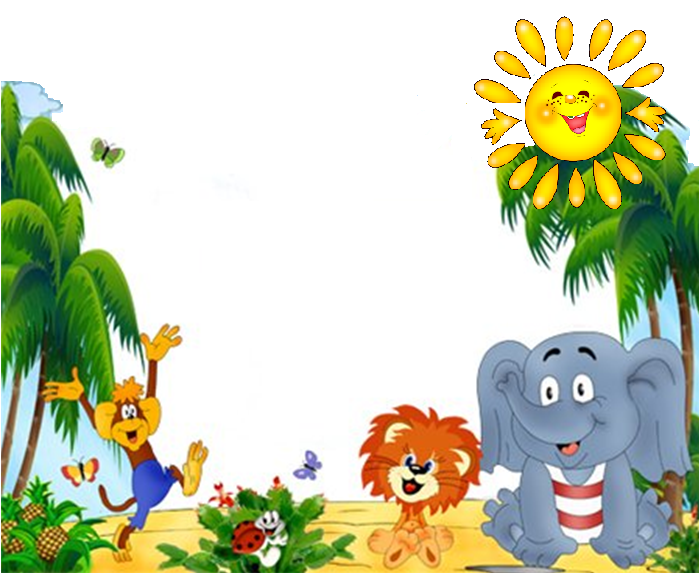 Контактные телефоны:Заведующий филиаломБУ ХМАО-Югры «КЦСОН «Фортуна»гп.КондинскоеПершина Ирина НиколаевнаТел: 8(34677)21-309Заведующий отделениемпсихолого-педагогической помощи семье и детям(сектор дневного пребывания несовершеннолетних)Свешникова Ирина АлексеевнаТел: 8(34677)21-837         8(34677)21-631Антропометрические данные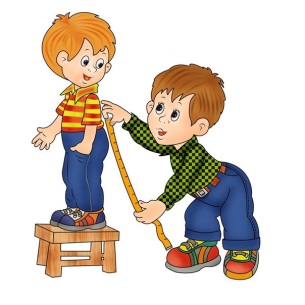 МЕРОПРИЯТИЯДНЕВНИК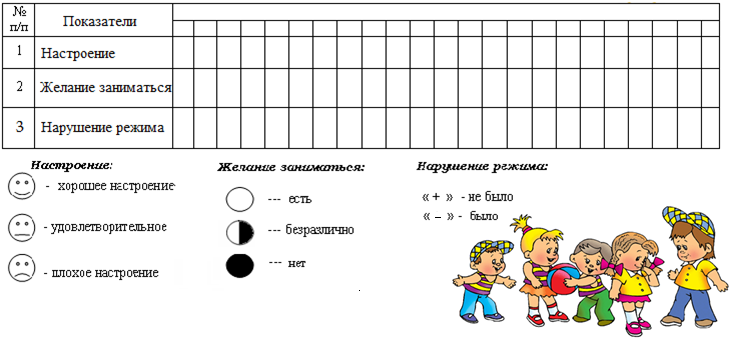 МуниципальноеобразованиеКондинский районНазвание учрежденияБюджетное учреждение ХМАО - Югры «Комплексный центр социального обслуживания населения «Фортуна» филиал в гп. Кондинское.Название программыКомплексная программа летнего оздоровительного отдыха, для несовершеннолетних в условиях дневного пребывания в гп. Кондинское «Путешествие за 21 день».СоставительпрограммыСидорова Любовь Александровна - воспитатель отделения психолого-педагогической помощи семье и детям (сектор дневного пребывания несовершеннолетних).ЦельСоздать условия для всестороннего развития, оздоровления, самореализации и социализации личности несовершеннолетних в период летних каникул, через творческие, познавательные, игровые и спортивные мероприятия.ЗадачиОрганизационные:-подобрать методический материал для реализации мероприятий программы.Исследовательские:-выявить заинтересованность несовершеннолетних в различных видах деятельности.Практические:-организовать досуговую деятельность, направленную на развитие личностного роста ребенка;-расширить кругозор знаний несовершеннолетних в рамках направлений программы.Аналитические: -провести анализ результатов по итогам реализации программы.Сроки реализации программы Летний оздоровительный отдых включает в себя 3 смены:с 01.06.2017 года по 30.06 .с 03.07.2017 года по 31.07.2017 г.с 01.08.2017 года по 29.08.2017 г.Ожидаемые результаты-наличие методической копилки по организации летнего отдыха;-проявление способностей каждого ребёнка в мероприятиях, творчестве, игре;-повышения уровня самооценки ребёнка, проявление  лидерских качеств, развитие коммуникативных навыков,личностный рост ребёнка;-повышение уровня знаний несовершеннолетнихв рамках направлений программы;-наличие аналитической справки по итогам реализации программы.Краткое содержание программыПояснительная запискаАктуальность программыЦелевая группаЦель программыЗадачи программыФормы, методы работыСодержание программыРесурсыРезультатыСписок литературыПриложениеГрупповыеИндивидуальныеПознавательные занятия;Викторины;Праздники;Конкурсы;Экскурсии;Экологические акции;Спортивные игры; Тренинговые занятияТематические занятия Творческая мастерская БеседыЗанятия по интересамИндивидуальные беседыЗаполнение «Карты индивидуального сопровождения»Занятия по интересамДатаТемаФорма работыСодержание мероприятийОтветственное лицо01.06.2017Планета Знакомств.День открытие смены. «Здравствуй, лето красное, весёлое, прекрасное!» Участие в программе посвящённой «неделя детства», в рамках «Дня защиты детей».Игровая программаЦель: помочь детям адаптироваться к новой социальной ситуации и стать полноценными членами коллектива.Воспитатель02.06.2017Планета Спорта.Весёлые старты «Звёздный десант».Спортивная эстафетаПробуждать у детей дух соревнования, стремление к победе. Развивать ловкость, скорость, выносливость. Воспитывать чувства взаимопомощи, взаимовыручки, лидерские качества.Воспитатель05.06.2017Планета экономической игры.Экономическая игра «Кто ты мой компаньон».ИграЦель: научить детей установлению контактов, развить коммуникативные способности.Воспитатель06.06.2017Планета Здоровья «Овощи, ягоды и фрукты – полезные продукты».ВикторинаЦель: Убедить детей, что зелень, овощи, ягоды и фрукты должны стать привычными на нашем столе, привить привычку правильно питаться.Медицинская сестра07.06.2017Планета Увлечений. «Что такое богатство».Познавательный час«Каким путем достигается богатство?», «Что бы ты сделал, если бы стал богатым?». Дети путешествуя, по планете Увлечений, показавают, что и увлечения могут стать источником их доходом в будущем.Воспитатель08.06.2017Планета Волшебных сказок. «Удивительный мир сказок А. С. Пушкина».Литературный часЦель: активизировать детское чтение; вспомнить и закрепить знания о названиях, и героях сказок А.С.Пушкина.Воспитатель09.06.2017Планета Творчества. «Мой космический корабль».Изготовление поделок из бумагиЦель: формировать умение мастерить, прививать трудолюбие, учить организованности, слаженности в работе.ВоспитательСоциальный работник.13.06.2017Планета Экономических загадок.«Отгадай экономическую Загадку».Экономический часЦель: стимулировать желание несовершеннолетних рассказывать взрослым, сверстникам о своих интересах, увлечениях;
повышать интерес к экономике;воспитывать культуру взаимоотношений.Воспитатель14.06.2017Планета Безопасности.«Личная безопасность на улице и дома».БеседаВ ходе беседы дети повторили правила  культурного пешехода, желание и стремление изучать и выполнять правила дорожного движения.Воспитатель15.06.2017Планета Юных Бизнесменов.«Юный Бизнесмен».Настольная экономическая играЦель: ввести в словарь детей новое понятие бартер, рыночные отношения; воспитывать уважительное отношение к чужому труду; развивать речь детей; логическое мышление; творчество.Воспитатель16.06.2017Планета Неожиданностей.«Её величество «Экономика». (Приложение 10)ЗанятиеЦель: развитие интеллекта у детей, усвоение ряда базовых экономических понятий, формирование умения оперировать экономическими терминами, анализировать, делать выводы.Воспитатель19.06.2017Планета Интеллектуалов.Поле чудес на тему «Экономика».ИграКонкурс на лучшего знатока экономических терминов и пословиц.Воспитатель20.06.2017ПланетаПодвижных игр.«Весёлые старты с мячом и шарами».Спортивные конкурсыЦель: развивать спортивные навыки с мячом, познавательный интерес, смекалку, ответственность, взаимовыручку и взаимопонимание.Воспитатель21.06.2017Планета Неизвестности.«Какие бывают расходы».Игра – занятиеЦель: познакомить детей с понятиями: собственность, товар, деньги, цена, сделка, партнеры, бартер, покупатель-продавец. Способствовать развитию деловых качеств: бережливости, практичности.Воспитатель22.06.2017Планета Памяти.Участие в митинге день памяти и скорби «Не забыть нам этой даты».Участиев митингеЦель: принять участие в митинге «Не забыть нам этой даты», возложили цветы к обелиску войнам – Кондинцам, проявляя патриотические чувства. ВоспитательСоциальный работник.23.06.2017Планета Экономическая игротека.«Кто на свете всех умнее, в экономике сильнее?» Игра развлечениеЦель: развивать творческое и логическое мышление, формирование познавательной потребности; оценка своих возможностей в конкурентной борьбе.Воспитатель26.06.2017Планета Добрых дел.«Сохраним нашу планету в чистоте».Экологическая акцияЦель: Участвовать в экологической акции, сохранение нашего посёлка красивым и чистым. Формирование экологической грамотности подрастающего поколения.Воспитатель27.06.2017Планета Открытий.«Круг профессий».Познавательное мероприятиеЦель: дать детям представления о профессиях, помочь выявить способности к определённому виду деятельности.Воспитатель28.06.2017Планета Предпринимателей. «Предприниматель».Сюжетно – ролевая игра Цель: развитие предпринимательского мышления, деловой активности.Воспитатель29.06.2017Планета Эрудитов. «Полезная экономика».(Приложение 7)Экономическая викторинаЦель: поддерживать интерес к экономическим знаниям, развивать экономическое мышление. У детей формировать деловые качества личности, учить самовыражаться, через умение выявлять проблему, искать пути её решения.Воспитатель30.06.2017Планета Прощания.Мероприятие по окончанию смены «Расстаются друзья»Подведение итогов смены.Конкурсно – игровая программаЦель: Развлекательная конкурсно – игровая программа, посвященные закрытию смены.ВоспитательДатаТемаФорма работыСодержание мероприятийОтветственное лицо03.07.2017Планета Знакомств.День знакомств: «Солнце улыбается, смена начинается».Игровая программа.Цель: развивать коммуникативную и личностную сферу, формировать навыки сотрудничества между детьми. Позитивно настроить детей на совместную работу в группе; формировать у детей уверенность в себе, повышать социальный статус каждого ребенка;Воспитатель04.07.2017Планета Спорта. «Все на старт!».Подвижные игрыЦели: развивать волевые качества, стремление выполнить задание быстро и точно.Воспитатель05.07.2017Планета Фантазий.Творческое занятие рисунок «Тайны неизведанных планет.Конкурс рисунков.Цель: развитие творческих способностей детей, сплочение детского коллектива.Воспитатель06.07.2017Планета Здоровья.«Если хочешь быть здоров – закаляйся!»ЗанятиеЦель: развивать знаний несовершеннолетних о здоровье и здоровом образе жизни.Медицинская сестра07.07.2017Планета Эрудитов по станциям «Самый, умный».Интеллектуальная играЦель: развивать логическое мышление, внимание, память и восприятие в разных областей знаний.Воспитатель10.07.2017Планета Волшебных сказок.«Сказка о рыбаке и рыбке на новый лад».Инсценировка сказкиЦель: развитие творческих способностей несовершеннолетних, устранение психологических барьеров, развитие артистической импровизации и умения творчески оценивать ситуацию.Воспитатель11.07.2017Планета Творчества.Поделки из солёного теста «Герои Сказок».Творческое занятиеЦель: развивать кругозор и творческие способности несовершеннолетних, проявляя индивидуальные способности.Воспитатель Социальный работник.12.07.2017Планета загадок.  «Поиск сокровищ».Коллективная играЦель: организация и проведение досуга несовершеннолетних. Воспитывать в детях чувство товарищества, сплоченности команды. Смысл игры  заключается в поисках сокровища, а сокровища находятся на затонувшем корабле. Выполняя задания, ребята получают фрагменты корабля, из которых должны сложить картинку по окончанию игры.Воспитатель13.07.2017Планета Безопасности. «Школа пешеходных наук».Познавательно-развлекательная играЦель: уточнить и расширить представления детей о правилах дорожного движения. В ходе игры дети познакомятся с правилами безопасности на улице; развивать умение предвидеть опасную ситуацию. Предупреждение детского дорожно-транспортного травматизма.Воспитатель14.07.2017Планета Весёлых и надёжных друзей. «Удивительный мир космоса».коллективно–творческое панноЦель: воспитание трудолюбия, коллективизма, ответственности в коллективно–творческом деле.Воспитатель Социальный работник.17.07.2017Планета Неожиданностей. «Дорога с шуткой веселей».Конкурсно–юмористическая программаЦель: развивать чувства эмпатии, установление положительного эмоционального настроения в группе.Воспитатель18.07.2017Планета Интеллектуалов.«Если вы вежливы».Деловая играЦель: способствовать нравственному развитию личности несовершеннолетнего. Воспитывать культуру общения, формировать уважение и доброжелательное отношение к старшим, друг другу; способствовать формированию умения правильно употреблять в своей речи вежливые слова;Воспитатель19.07.2017Планета Подвижных игр.«Раз, два, три, четыре, пять, начинаем мы играть».Игровая программаЦель: совершенствовать организаторские способности в игровой деятельности. Формировать у детей, умение согласовывать свои действия с действиями партнеров по игре, развивать ловкость, смелость, быстроту движений.Воспитатель20.07.2017Планета Неизвестности. «Марафон знаний».Интеллектуальный турнирЦель: развивать у несовершеннолетних познавательную активность.Воспитатель21.07.2017Планета Вежливости. «Если с другом вышел в путь»Командная играЦель: формирование и развитие коллектива детей, построение эффективного взаимодействия внутри детского коллектива.Воспитатель24.07.2017Зелёная планета.«Природы жалобная книга» - очистка территории лагеря от бытового мусора.АкцияЦель: участвовать в экологической акции, сохранение нашего посёлка красивым и чистым. Формирование экологической культуры несовершеннолетних.Воспитатель25.07.2017Планета Добрых дел.Мастерская «Весёлые мастера» «Цветы».Поделки из шерстяной ниткиЦель: развитие творческих способностей детей. Организация, повышение самооценки ребенка, его значимости в коллективе.Воспитатель Социальный работник.26.07.2017Планета Открытий.«Коллекция идей» (демонстрация моделей из бросового материала).Экологический театрЦель: пробудить у несовершеннолетних творческую фантазию, воображение посредствам различных видов художественного творчества и создавать условия для творческой самореализации личности несовершеннолетнего.Воспитатель Социальный работник.27.07.2017Планета «Родные просторы».«Мой край родной – край сердцу милый».Познавательное занятиеЦель: пополнить знания о своей малой родине, прививать любовь к родному краю, развитие творческих способностей детей.Развитие познавательного интереса к истории родного края.Воспитатель28.07.2017Планета Увлечений.Мастерская «Весёлые мастера» «Природа и фантазия».Поделки из природного материалаЦель: развитие творческих способностей детей, организация конкурса поделок из природного материалаВоспитатель Социальный работник.31.07.2017Планета Прощания.«Вместе мы можем многое». «Наши руки не для скуки».Подведение итогов смены. Праздник ВыставкаЦель: обучение взаимодействию детей со сверстниками, сплочение детского коллектива.Воспитатель Социальный работник.ДатаТемаФорма работыСодержание мероприятийОтветственное лицо01.08.2017Планета Знакомств.День открытие смены. «Мы дружные ребята, надёжные друзья»Беседа о правилах поведения в группе.Конкурсно -  развлекательное мероприятие.Цель: конкурсно - развлекательное мероприятие: выбор капитана команды, сочинение названий, девиза, проведение развлекательных конкурсов, игр.Воспитатель02.08.2017Планета Спорта.«Спорт любить – сильным и здоровым быть».Спортивные игрыЦель: пропаганда здорового образа жизни и занятий спортом как основа успешного человека.ВоспитательМедицинская сестра.03.08.2017Планета Увлечений. «Собери логическую цепочку», «Ох уж эти шашки!», «Русское лото» и др.Шашечный турнир.Настольные игрыЦель: оценить умения детей играть в настольные игры. Развивать у детей логического мышления, сообразительность, смекалку. Воспитатель04.08.2017Планета Эрудитов. «Разгадай ребус»Интеллектуальная играЦель: развивать знаний несовершеннолетних о здоровье и здоровом образе жизни.Медицинская сестра07.08.2017Планета Здоровья «Мы за здоровый образ жизни!»БеседаЦель: поддержать высокий уровень интереса и познавательной активности.Воспитатель08.08.2017Планета Волшебных сказок. «Добрые сказки на все времена»Литературная викторинаТворческая мастерская: «одежда для сказочных героев», нарисовать эскизы костюмов для сказочных персонажей:ВоспитательСоциальный работник09.08.2017Планета Творчества.«Репка на новый лад»Инсценировка сказкиЦель: развитие творческих способностей несовершеннолетних, устранение психологических барьеров, развитие артистической импровизации и умения творчески оценивать ситуацию.Воспитатель10.08.2017Планета Смелых, ловких и умелых.«Спорт – здоровье – настроение».Спортивно – игровая программаЦель: научить детей работать в группе (команде), развивать навыки самостоятельной работы, воспитывать интерес к занятиям спортом, развивать двигательную активность.Воспитатель11.08.2017Планета Безопасности.«Путешествие в страну дорожных знаков».БеседаВ ходе беседы дети, повторят правила дорожного движения. Воспитывать культурного пешехода, желание и стремление изучать и выполнять правила дорожного движения.Воспитатель14.08.2017Планета интересов.«В гостях у старой, старой сказки».Игровая программаЦель: активизировать детское чтение, вспомнить и закрепить знания о названиях, авторах и героях детских сказок, организовать досуг несовершеннолетних.Воспитатель15.08.2015Планета Вообразилия.«День наоборот».Конкурсное мероприятиеЦель: развивать фантазию и творческие способности детей; Проводить их оздоровление;содействовать развитию инициативы и творчества детей.Конкурс: «Реклама»Конкурс комических походок.Конкурс смешныхГримас.Конкурс пародийКонкурс «Обладатель самого нелепого костюма».Воспитатель Социальный работник16.08.2017Международный день бездомных животныхПланета Дружбы.«Забота о бездомных животных»Нравственный часЦель: способствовать гармоничному развитию личности ребенка; прививать любовь к животным.Воспитатель17.08.2017Планета Подвижных игр.«Меткий стрелок», перетяни палку, прыжки через препятствия и т.д. Конкурс «Скакалочка»Подвижные игрыЦель: развитие и укрепление здоровья учащихся, привлечение детей к подвижным играм, как наиболее эффективной и доступной форме спорта. Развитие личности ребёнка на основе овладения физической культурой.Воспитатель18.08.2017Планета Неизвестности.«Первые покорители космоса»Тематический часЦель: познакомить детей с историей развития космонавтики, вызвать интерес к космосу; активизировать словарь  расширять их кругозор в области космонавтики, познакомить детей с первыми покорителями космического пространства.Воспитатель.21.08.2017Планета Интеллектуалов. «Шаг во Вселенную»ВикторинаЦель: пополнить знания в области космонавтики, проявить свою индивидуальность.Воспитатель Социальный работник22.08.2017Планета Открытий. «Полёт к звёздам»Творческий проектЦель: развивать у детей интерес к составлению творческих проектов, проявить полученные знания и творческие способности в своей работе.Воспитатель23.08.2017Планета Дружбы. «Мы друзья природы».Познавательное занятие:Цель: познакомить несовершеннолетних: с птицами, растениями, животными Ханты – Мансийского автономного округа, занесёнными в Красную Книгу. Воспитывать внимательное, сознательно – бережное отношение к животным и окружающей природе.Воспитатель24.08.2017Планета Грибов. «В грибном царстве».Беседа Сочинить «Грибные сказки», у которой уже есть начало: «Жила-была дружная семья оранжевых Лисичек, но однажды…».Воспитатель25.08.2017Планета Родные просторы. «История родного посёлка». «Мой родной посёлок».Экскурсия в краеведческий музей имени Н. С. Цехновой Конкурс рисунка.Цель: прививать любовь к родному краю, развитие творческих способностей детей. Развитие познавательного интереса к истории родного края.Воспитатель Социальный работник28.08.2017Планета Добрых дел.Экологическая акция «Чистая планета»Выпуск экологических листовок «Берегите нашу планету!»Экологическая листовкаЦель: Воспитание экологической культуры несовершеннолетних, через организацию экологической акции и выпуск экологических листовок.Воспитатель29.08.2017Планета Прощания. Представление коллективного творческого проекта «Летнее путешествие за 21 день».Подведение итогов смены. Творческий проектЦель: развитие творческих способностей, устранение психологических барьеров, умения составить творческий проект. Воспитатель№ п/пДолжностьКол-воставокФункции1Заведующий отделением1Формирует материально–техническую базу, обеспечивает условия безопасного пребывания несовершеннолетних, координирует деятельность специалистов, осуществляет взаимодействие с организациями и учреждениями, привлекает их к реализации программных мероприятий. Осуществляет контроль над качеством проведения программы.2Специалист по социальной работе1Осуществляет сбор необходимых документов в личное дело участников программы, принимает участие в подготовке и проведении массовых мероприятий, отвечает за жизнь и безопасность детей.3Воспитатель1Реализует план мероприятий программы, осуществляет руководство жизнедеятельностью детей в период дневного пребывания в отделении, осуществляет сопровождение детей, отвечает за жизнь и безопасность детей.4Медицинская сестра0,5Реализует оздоровительные мероприятия программы, отвечает за жизнь, здоровье, безопасность детей и качество питания. Следит за санитарным состоянием помещений и территории, за соблюдением санитарно–эпидемиологических норм. Осуществляет сопровождение детей.5Социальный работник1Оказывает помощь в организации и  проведении программных мероприятий, оформлении стендов и выставок детских работ. Осуществляет сопровождение детей.Заведующий филиалом БУ ХМАО-Югры «КЦСОН «Фортуна» п.г.Кондинское.Заведующий отделением психолого-педагогической помощи семье и детям филиала БУ ХМАО-Югры «КЦСОН «Фортуна»п.г. Кондинское.Специалисты сектора дневного пребывания несовершеннолетних.Задачи:Ожидаемые результатыКритерии оценки эффективностикачественныеКритерии  оценки эффективности количественные Организационные:-подобрать методический материал для реализации мероприятий программы.наличие методической копилки по организации летнего отдыха.актуальность методического материала согласно заявленной темеразнообразие и полнота методических материалов.Исследовательские:-выявить заинтересованность несовершеннолетних в различных видах деятельности. проявление способностей каждого ребёнка в мероприятиях, творчестве, игре;наличие достижений по результатам проведенных мероприятий (положительные отзывы, грамоты, дипломы);количество грамот, дипломов, сертификатов участников.Практические:-организовать досуговую деятельность, направленную на развитие личностного роста ребенка;-расширить кругозор знаний несовершеннолетних в рамках направлений программы;повышения уровня самооценки, лидерских качеств, развитие коммуникативных качеств,личностный рост ребёнка,повышение уровня знаний несовершеннолетнихВ рамках направлений программыналичие положительной динамики в развитии личностного роста ребенка;количество мероприятий направленных на повышения уровней знаний. наличие диагностического материала (карта индивидуального сопровождения несовершеннолетнего (Приложение 5); экспресс- метод выявления лидеров в детском коллективе (Приложение 4);повышение познавательной активности в получение новых знаний.Аналитические: -провести анализ результатов по итогам реализации программы.наличие аналитическая справка по итогам реализации программы.наличие положительныхотзывов (не мене 80%) по итогам реализации программы.данные анкетирования(Приложение 1)(Приложение 2); наличие отзывов в книге жалоб и предложений.09:00 -10:00Прием детей. «Физкультминутка для весёлых ребят».Чтобы быть весь день в порядке,Надо делать нам зарядку!10:00 -10:30Завтрак.Даже пасмурное утро не испортит завтрак нам,Любим мы молочный супчик, и «спасибо» поварам!11:00 -12:00Досуговые мероприятия согласно тематике.Ждёт нас много забав интересных,соревнований, прогулок чудесныхТолько бездельники от скуки мотаются,А все ребята делом занимаются.12:00-13:00Подвижные игры, прогулки на свежем воздухе.Возьмём мячи и скакалки сейчас,Впереди у нас – здоровья час!13:00-13:30Обед столовая ООО «Колос».Время обеда настало, и вотВсе мы дружно к столовой идём.13:30-14:25Игра терапия, познавательные занятия.Можно петь, играть и развиваться,Или в группе заниматься.14:25-15:45Творческие мастерские, тренинги.Наши руки не для скуки!15:45-15:00Подведение итогов дня, уход домой детей.До свидания, до завтра, будем радыВам сказать: «Приходите к нам опять!роствесНачало курсаКонец курсап/пДатаНаименованиеПримечание123456789101112131415161718192021